Bureau de venteRD83 à Malakoff  A l’angle du boulevard Charles de Gaulle et les rues Eugène Varlin et Edgard Quinet (VC) 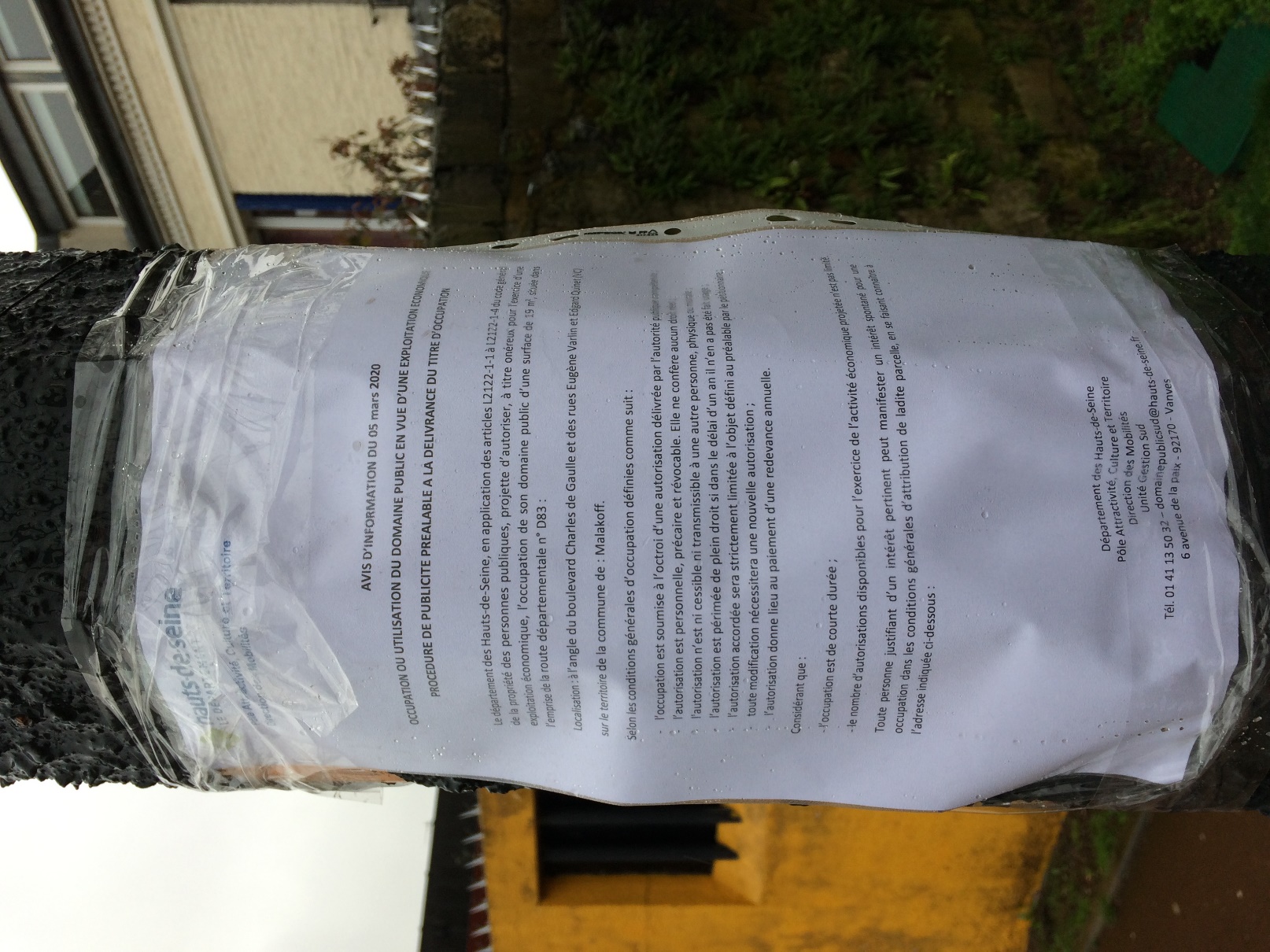 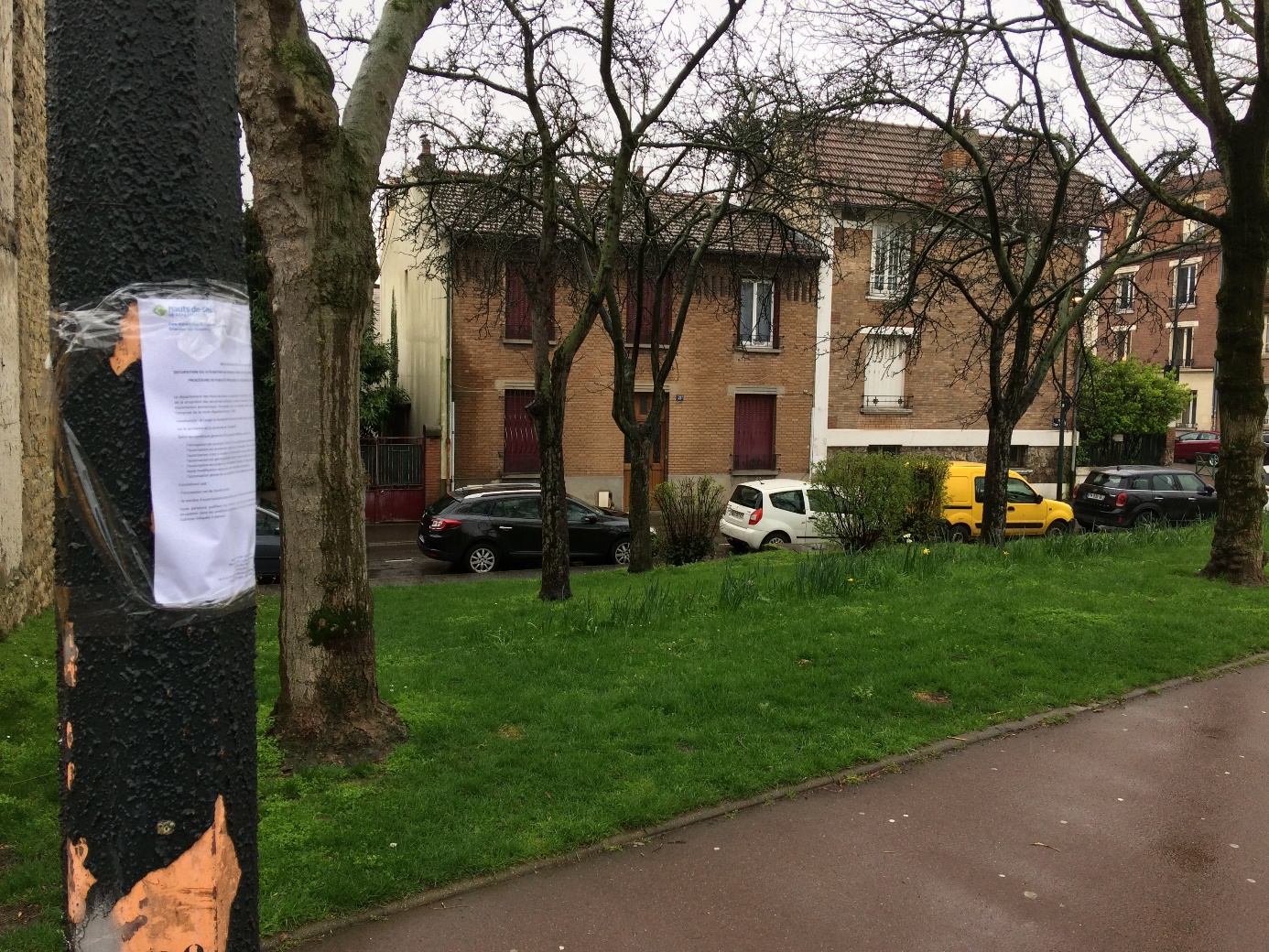 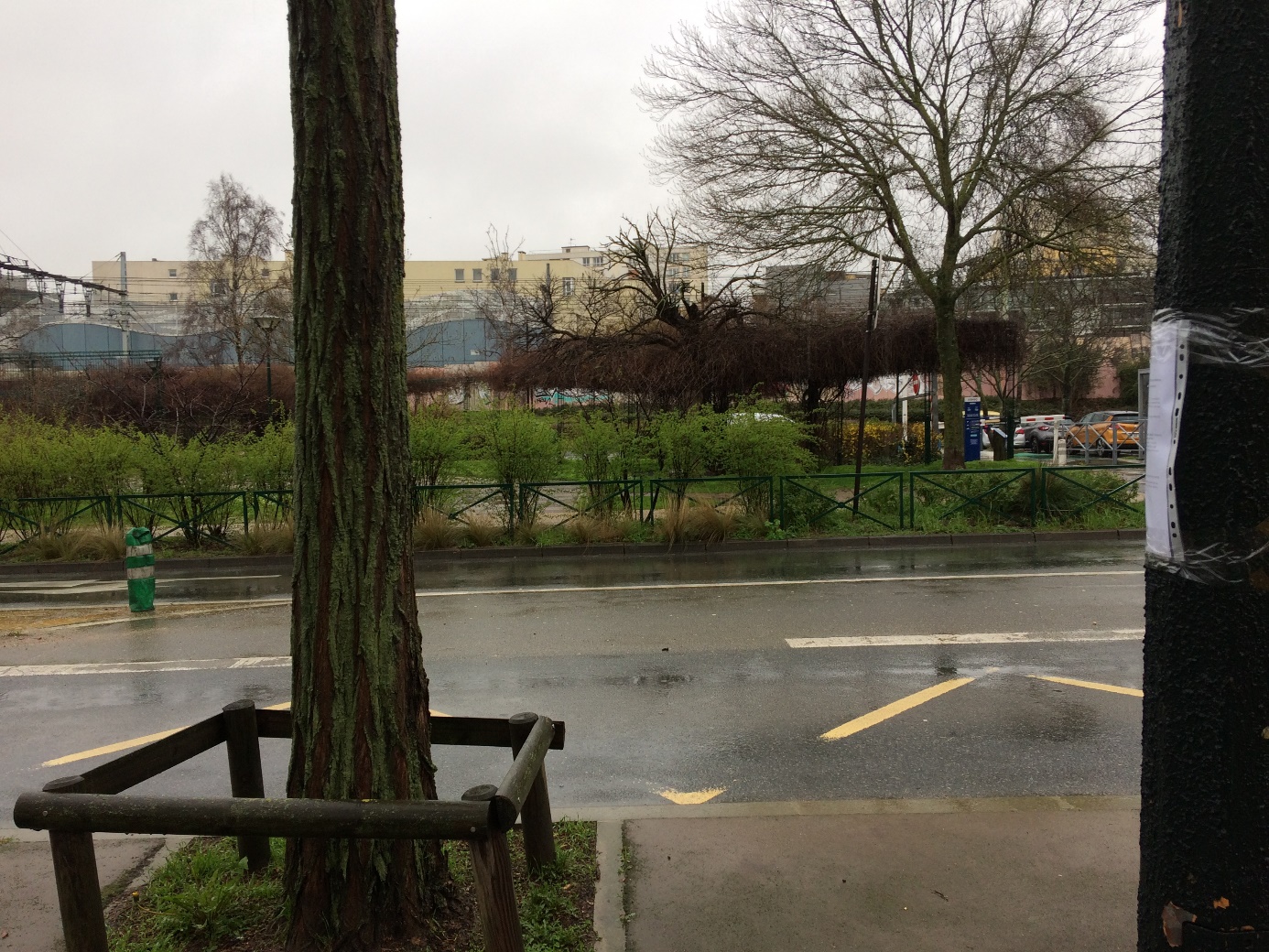 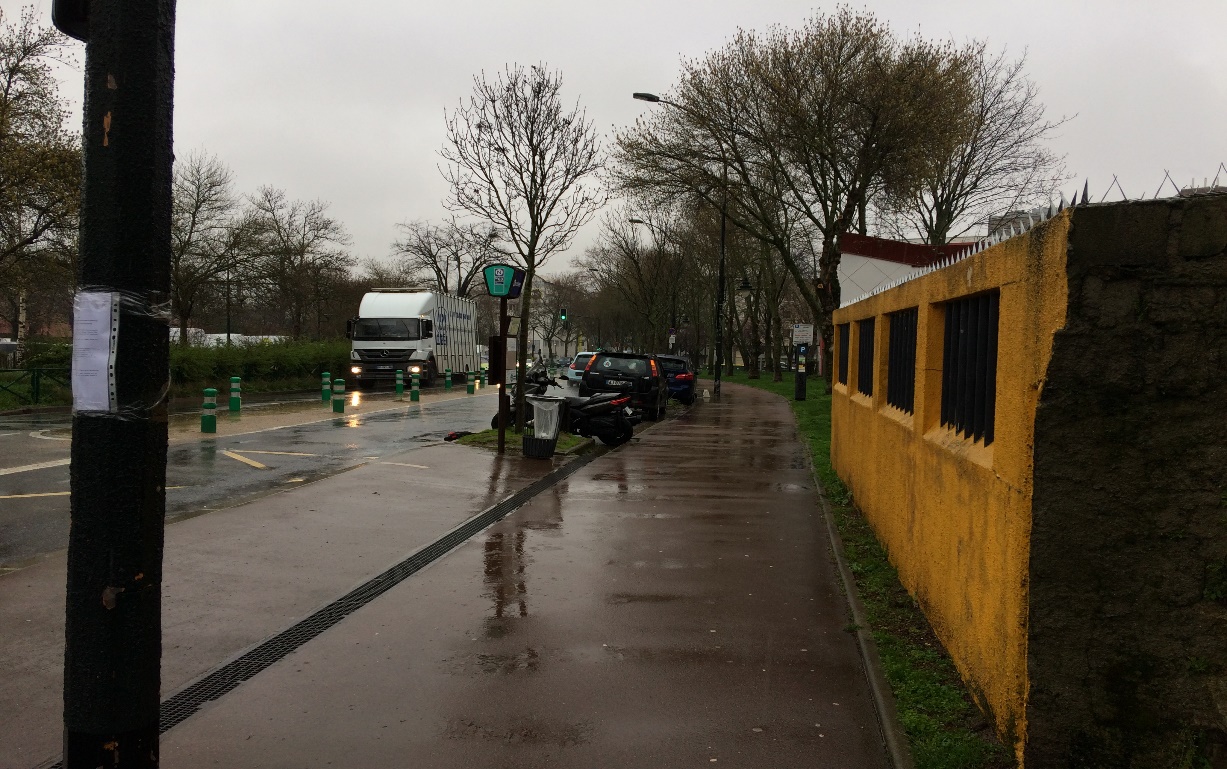 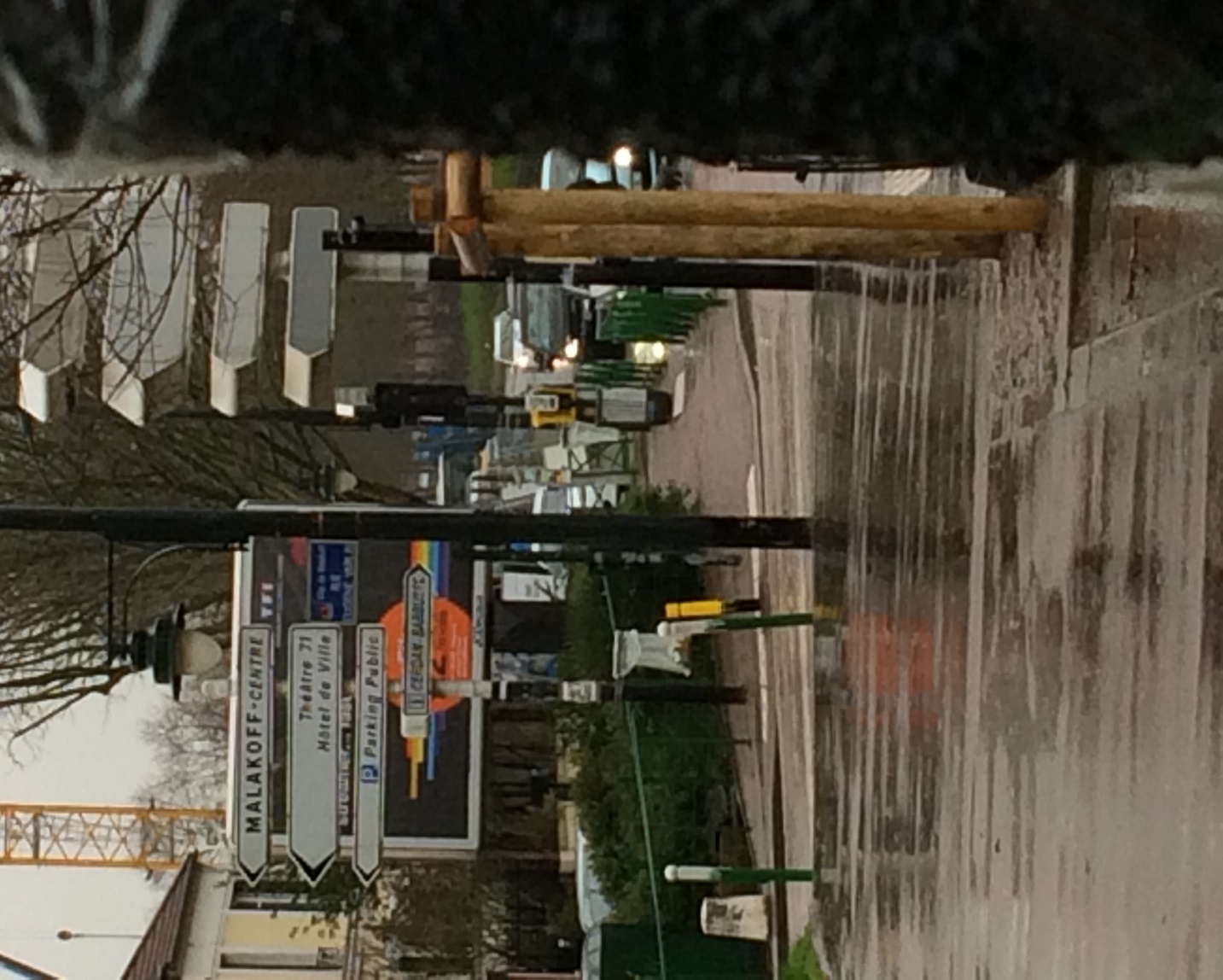 